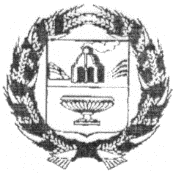 СОВЕТ ДЕПУТАТОВ НОВОМОНОШКИНСКОГО СЕЛЬСОВЕТАЗАРИНСКОГО РАЙОНА АЛТАЙСКОГО КРАЯ21.12.2018                                                                                                         № 38с. НовомоношкиноО принятие в собственность муниципального образования НовомоношкинскийСельсовет Заринский район Алтайский крайобъектов водоснабжения, являющихся собственностью муниципального образования Заринского района Алтайского краяРуководствуясь ч.2 ст. 51 Федерального закона от 06.10.2003 № 131-ФЗ «Об общих принципах организации местного самоуправления в Российской Федерации», с учетом решения Заринского районного Совета народных депутатов от 19.06.2018 № 80, Постановления Администрации Заринского района Алтайского края от 06.12.2018 № 920РЕШИЛ:1. Принять в собственность муниципального образования Новомоношкинский сельсовет Заринского района Алтайского края:1.1. Водонапорная башня со скважиной, расположенная по адресу: Алтайский край, Заринский район, с. Новомоношкино, пер. Логовской, 12, с кадастровым номером 22:13:130001:1044;1.2. Водонапорная башня со скважиной, расположенная по адресу: Алтайский край, Заринский район, с. Новомоношкино, ул. Набережная, 16а, с кадастровым номером 22:13:130001:1042;1.3. Водонапорная башня со скважиной, расположенная по адресу: Алтайский край, Заринский район, с. Новомоношкино, ул. Центральная, 2д, с кадастровым номером 22:13:130001:1041;1.4. Водонапорная башня со скважиной, расположенная по адресу: Алтайский край, Заринский район, с. Новомоношкино, ул. Свердлова, 21а, с кадастровым номером 22:13:130001:1043;1.5. Водонапорная башня со скважиной, расположенная по адресу: Алтайский край, Заринский район, с. Шпагино, ул. Воронежская, 16, с кадастровым номером 22:13:130004:562;1.6. Водонапорная башня со скважиной, расположенная по адресу: Алтайский край, Заринский район, с. Шпагино, ул. Школьная, 6, с кадастровым номером 22:13:130004:561;1.7. Водонапорная башня со скважиной, расположенная по адресу: Алтайский край, Заринский район, с. Голубцово, ул. Саратовская, 32, с кадастровым номером 22:13:130002:205;1.8. Водонапорная башня со скважиной, расположенная по адресу: Алтайский край, Заринский район, с. Инюшово, ул. Центральная, 44, с кадастровым номером 22:13:130003:107;1.9. Сеть водоснабжения протяженностью 9677 м., расположенная по адресу: Алтайский край, Заринский район, с. Новомоношкино, в границах населенного пункта, с кадастровым номером 22:13:130001:1045;1.10. Сеть водоснабжения протяженностью 2079 м., расположенная по адресу: Алтайский край, Заринский район, с. Голубцово, в границах населенного пункта, с кадастровым номером 22:13:130002:204;1.11. Сеть водоснабжения протяженностью 2472 м., расположенная по адресу: Алтайский край, Заринский район, с. Инюшово, в границах населенного пункта, с кадастровым номером 22:13:000000:165;1.12. Сеть водоснабжения протяженностью 2643 м., расположенная по адресу: Алтайский край, Заринский район, с. Шпагино, в границах населенного пункта, с кадастровым номером 22:13:130004:560.2. Контроль за выполнением настоящего решения оставляю за собой.Глава сельсовета                                                                          Л.П. КожевниковаРЕШЕНИЕ